Приложение к распоряжению № 1880-р от 08.12.2015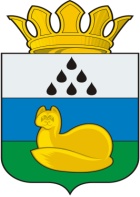 АДМИНИСТРАЦИЯ УВАТСКОГО МУНИЦИПАЛЬНОГО РАЙОНАДОКУМЕНТАЦИЯ ОБ АУКЦИОНЕк открытому аукциону № 23-ми/15 на право заключениядоговора аренды муниципального имущества Уватского муниципального районаУват, 2015 годСодержание документации об аукционе I. Извещение о проведении открытого аукциона № 23-ми/15Администрацией Уватского муниципального района принято решение о проведении аукциона 31.12.2015 в 11 часов 00 мин. по адресу: Тюменская область, Уватский район,             с. Уват, ул. Иртышская, д. 19, открытого по составу участников и форме подачи предложений аукциона на право заключения договора аренды муниципального имущества Уватского муниципального района.1.Организатор аукциона – администрация Уватского муниципального района. Юридический адрес (место нахождения): 626170, Тюменская область, Уватский район, с. Уват, ул. Иртышская, д. 19.Почтовый адрес: 626170, Тюменская область, Уватский район, с. Уват, ул. Иртышская, д. 19.Адрес электронной почты: sio@uvatregion.ruКонтактный телефон (факс): 8-(34561)-2-81-18.2.Место расположения, описание и технические характеристики, целевое назначение муниципального имущества, права на которое передаются по договору аренды, срок действия договора, начальная (минимальная) цена договора (цена лота):Лот № 1      3.Способ обеспечения обязательств и размер задатка не установлены. 4.Срок, место и порядок предоставления документации об аукционе:  документация об аукционе предоставляется бесплатно в письменной форме или в форме электронного документа на основании заявления любого заинтересованного лица, поданного в письменной форме в течение 2 рабочих дней с даты получения соответствующего заявления, по адресу: Тюменская область, Уватский район, с.Уват, ул. Иртышская, д. 19, каб. 331.В случае если заявителем указано на необходимость доставки ему копии аукционной документации посредством почтовой связи, отправка аукционной документации будет осуществлена в течение 2 рабочих дней с даты получения соответствующего заявления по адресу, указанному в заявлении.5.Электронный адрес сайтов, на которых размещена документация об аукционе: www.torgi.gov.ru, www.uvatregion.ru6.Место, дата начала и окончания приема заявок на участие в аукционе: заявки на участие в аукционе принимаются в рабочие дни с  08 час.33 мин. до 13 час. 00 мин., с 14 час. 00 мин. до 17 час. 00 мин. (в пятницу с 08 час. 33 мин. до 13 час. 00 мин., с 14 час. 00 мин. до 15 час. 45 мин.), (время Тюменское) с 09.12.2015 по 29.12.2015 включительно по адресу: Тюменская область, Уватский район, с. Уват, ул. Иртышская, д. 19, каб. 331.7.Срок, в течение которого организатор аукциона вправе отказаться от проведения аукциона: организатор аукциона вправе отказаться от проведения аукциона не позднее, чем за пять дней до даты окончания срока подачи заявок на участие в аукционе.II. Требования к участникам аукциона, условия допуска к участию в аукционе:	Участником аукционов может быть любое юридическое лицо независимо от организационно-правовой формы, формы собственности, места нахождения, а также места происхождения капитала или любое физическое лицо, в том числе индивидуальный предприниматель, претендующее на заключение договора и своевременно подавшие заявку на участие в аукционе со всеми необходимыми документами в соответствии с настоящей аукционной документацией.Заявитель не допускается аукционной комиссией к участию в аукционе в случаях:1)непредставления документов, определенных в разделе III аукционной документации, либо наличия в таких документах недостоверных сведений;2)несоответствия требованиям, указанным в настоящем разделе;3)несоответствия заявки на участие в аукционе требованиям аукционной документации, в том числе наличия в таких заявках предложения о цене договора ниже начальной (минимальной) цены договора (цены лота).4)наличия решения о ликвидации заявителя - юридического лица или наличие решения арбитражного суда о признании заявителя - юридического лица, индивидуального предпринимателя банкротом и об открытии конкурсного производства;5)наличие решения о приостановлении деятельности заявителя в порядке, предусмотренном Кодексом Российской Федерации об административных правонарушениях, на день рассмотрения заявки на участие в аукционе.В случае установления факта недостоверности сведений, содержащихся в документах, представленных заявителем или участником аукциона в соответствии с разделом III аукционной документации, аукционная комиссия отстранит такого заявителя или участника аукциона от участия в аукционе на любом этапе их проведения.III. Заявка на участие в аукционе.8.Содержание, состав и форма заявки на участие в аукционе.Заявка на участие в аукционе подается в срок и по форме, которые установлены аукционной документацией, с приложением следующих документов:1) Опись представленных документов, подписанная заявителем или его уполномоченным представителем по форме, указанной в приложении №1 к аукционной документации. В описи отражается:- наименование всех представляемых документов в последовательности их представления к заявке на участие в аукционе; - общее количество листов каждого документа.2) Заявка на участие в аукционе  (оформленная по форме, указанной в приложении № 2 - для юридических лиц, приложении № 2.1 – для физических лиц, индивидуальных предпринимателей (ПБОЮЛ)).3) Копии учредительных документов заявителя, все изменения и дополнения к ним, зарегистрированные на момент подачи заявки (для юридических лиц).4) полученную не ранее чем за шесть месяцев до даты размещения на официальном сайте торгов извещения о проведении аукциона выписку из единого государственного реестра юридических лиц или нотариально заверенную копию такой выписки (для юридических лиц), полученную не ранее чем за шесть месяцев до даты размещения на официальном сайте торгов извещения о проведении аукциона выписку из единого государственного реестра индивидуальных предпринимателей или нотариально заверенную копию такой выписки (для индивидуальных предпринимателей), копии документов, удостоверяющих личность (для иных физических лиц), надлежащим образом заверенный перевод на русский язык документов о государственной регистрации юридического лица или физического лица в качестве индивидуального предпринимателя в соответствии с законодательством соответствующего государства (для иностранных лиц), полученные не ранее чем за шесть месяцев до даты размещения на официальном сайте торгов извещения о проведении аукциона.5) решение об одобрении или о совершении крупной сделки либо копия такого решения в случае, если требование о необходимости наличия такого решения для совершения крупной сделки установлено законодательством Российской Федерации, учредительными документами юридического лица и если для заявителя заключение договора, внесение задатка или обеспечение исполнения договора являются крупной сделкой;6) документ, подтверждающий полномочия лица на осуществление действий от имени заявителя - юридического лица (копия решения о назначении или об избрании либо приказа о назначении физического лица на должность, в соответствии с которым такое физическое лицо обладает правом действовать от имени заявителя без доверенности (далее - руководитель). В случае если от имени заявителя действует иное лицо, заявка на участие в аукционе должна содержать также доверенность на осуществление действий от имени заявителя, заверенную печатью заявителя и подписанную руководителем заявителя (для юридических лиц) или уполномоченным этим руководителем лицом, либо нотариально заверенную копию такой доверенности. В случае если указанная доверенность подписана лицом, уполномоченным руководителем заявителя, заявка на участие в аукционе должна содержать также документ, подтверждающий полномочия такого лица.9.Инструкция по заполнению заявки на участие в аукционе.Заявка на участие в аукционе оформляется на русском языке по форме, указанной в приложении № 2 - для юридических лиц, приложении № 2.1 – для физических лиц, индивидуальных предпринимателей (ПБОЮЛ). По строке «Заявитель» – участник аукциона - юридическое лицо указывает фирменное наименование (наименование) в полном соответствии с  учредительными документами и сведения об организационно-правовой форме; участник аукциона – физическое лицо или индивидуальный предприниматель указывает фамилию, имя, отчество полностью. По строке «Юридический адрес» участник аукциона - юридическое лицо указывает место нахождения в соответствии с учредительными документами.По строке «Сведения о месте жительства» участник аукциона – физическое лицо или индивидуальный предприниматель указывает место жительства в соответствии с пропиской. По строке «Почтовый адрес» указывается адрес для почтовой корреспонденции. По строке «№ контактного телефона» указывается один или несколько контактных телефонов, с указанием кода города, района. По строке «Платежные реквизиты заявителя» участник аукциона - юридическое лицо указывает ИНН, КПП, расчетный счет, наименование банка, его БИК, кор. счет.По строке «Паспортные данные» участник аукциона – физическое лицо или индивидуальный предприниматель указывает свои паспортные данные: номер и серию документа, дату выдачи, кем выдан.В соответствующих строках заявки указывается номер аукциона, номер лота, предполагаемая цель использования имущества. Цель использования имущества указывается с учетом цели использования, указанной в аукционной документации, если цель в аукционной документации не определена, указывается предлагаемая цель использования имущества. Заявка на участие в аукционе подписывается:-в случае если участник аукциона – физическое лицо или индивидуальный предприниматель – лично участником аукциона либо его представителем;-в случае если участник аукциона - юридическое лицо – физическим лицом, обладающим правом действовать от имени участника аукциона без доверенности (руководитель), либо лицом, уполномоченным на осуществление таких действий (сотрудник организации или представитель), либо лицом, замещающим руководителя на основаниях, указанных в Трудовом кодексе Российской Федерации. Полномочия представителя участника аукциона подтверждаются оригиналом доверенности, выданной и оформленной в соответствии с гражданским законодательством, или ее нотариально заверенной копией.Все листы заявки на участие в аукционе с прилагаемыми документами и описью, должны быть прошиты и пронумерованы (иметь сквозную нумерацию). Место скрепа прошивки на обратной стороне последнего листа заявки на участие в аукционе заклеивается бумажной биркой с указанием количества листов, подписывается заявителем, с указанием его фамилии, имени, отчества полностью (либо фамилии и инициалов) или лицом, уполномоченным таким заявителем по доверенности и скрепляется печатью (при наличии) такого заявителя.Подчистки и исправления не допускаются. Все экземпляры документации должны иметь четкую печать текстов. 10.Порядок подачи заявок на участие в аукционе.Заявка на участие в аукционе подается в письменном виде в срок и по форме, которые установлены документацией об аукционе. Программа для принятия заявок на участие в аукционе в электронном виде отсутствует.Заявитель вправе подать только одну заявку на участие в аукционе в отношении каждого объекта аукциона (лота). Если в аукционной документации указано, что аукцион состоит из нескольких лотов, то по каждому лоту формируется отдельная заявка на участие в аукционе.Каждая заявка на участие в аукционе, поступившая в срок, указанный в извещении о проведении открытого аукциона, подлежит регистрации в журнале заявок под порядковым номером с указанием даты и точного времени ее представления (часы и минуты) во избежание совпадения этого времени со временем представления других заявок на участие в аукционе. По требованию заявителя организатор аукциона выдает расписку в получении такой заявки с указанием даты и времени её получения.IV. Форма, порядок, дата начала и окончания предоставления участникам аукциона разъяснений положений документации об аукционе.Предоставление разъяснений положений документации об аукционе осуществляется по письменному запросу заинтересованного лица без взимания платы в письменной форме в течение двух рабочих дней с даты поступления такого запроса, если указанный запрос поступил к организатору в срок с даты начала приема заявок на участие в аукционе и не позднее, чем за три рабочих дня до даты окончания подачи заявок на участие в аукционе.В течение одного дня с даты направления разъяснения положений аукционной документации по запросу заинтересованного лица, такое разъяснение размещается организатором аукциона на официальном сайте торгов с указанием предмета запроса, но без указания заинтересованного лица, от которого поступил запрос. V. Дата, время, график проведения осмотра имущества.Осмотр имущества, права, на которое передается по договору, проводится в рабочие дни: по нечетным числам с 09.00ч. по 13.00ч., по четным числам с 14.00ч. по 17.00ч. по предварительному согласованию с организатором аукциона, со дня начала приема заявок на участие в аукционе до дня, предшествующего окончанию приема заявок на участие в аукционе.VI. Место, дата и время начала рассмотрения заявок на участие в аукционе. Последствия рассмотрения заявок на участие в аукционе.Аукционная комиссия приступит к рассмотрению заявок на участие в аукционе 30.12.2015 в 14 час. 00 мин. по адресу: Тюменская область, Уватский район, с. Уват, ул. Иртышская, д. 19.На основании результатов рассмотрения заявок на участие в аукционе аукционной комиссией принимается решение о допуске к участию в аукционе заявителя и о признании заявителя участником аукциона или об отказе в допуске такого заявителя к участию в аукционе, которое оформляется протоколом рассмотрения заявок на участие в аукционе.В случае если по окончании срока подачи заявок на участие в аукционе подана только одна заявка или не подано ни одной заявки, аукцион признается несостоявшимся. В случае если документацией об аукционе предусмотрено два лота и более, аукцион признается несостоявшимся только в отношении тех лотов, в отношении которых подана только одна заявка или не подано ни одной заявки.В случае если принято решение об отказе в допуске к участию в аукционе всех заявителей или о признании только одного заявителя участником аукциона, аукцион признается несостоявшимся. В случае если документацией об аукционе предусмотрено два и более лота, аукцион признается несостоявшимся только в отношении того лота, решение об отказе в допуске к участию в котором принято относительно всех заявителей, или решение о допуске к участию в котором и признании участником аукциона принято относительно только одного заявителя. Заявителям направляются уведомления о принятых аукционной комиссией решениях не позднее дня, следующего за днем подписания указанного протокола.В случае если аукцион признан несостоявшимся, организатор аукциона вправе объявить о проведении нового аукциона в установленном порядке, либо заключить договор с единственным заявителем, признанным участником аукциона.      VII. Порядок проведения аукциона. Условия и порядок заключения договора.В аукционе могут участвовать только заявители, признанные участниками аукциона. Аукцион проводится организатором аукциона в присутствии членов аукционной комиссии и участников аукциона (их представителей) в порядке, изложенном в приказе ФАС России от 10.02.2010 № 67 «О порядке проведения конкурсов или аукционов на право заключения договоров аренды, договоров безвозмездного пользования, договоров доверительного управления имуществом, иных договоров, предусматривающих переход прав владения и (или) пользования в отношении государственного или муниципального имущества, и перечне видов имущества, в отношении, которого заключение указанных договоров может осуществляться путем проведения торгов в форме конкурса».Регистрация участников для участия в аукционе будет производиться 31.12.2015       с 10 часов 00 мин. по 10 часов 10 мин. по адресу: Тюменская область, Уватский район, с. Уват, ул. Иртышская, д. 19, каб. 331.Аукцион проводится путем повышения начальной (минимальной) цены договора (цены лота), указанной в извещении о проведении аукциона, на "шаг аукциона"."Шаг аукциона" устанавливается в размере пяти процентов (5%) начальной (минимальной) цены договора (цены лота), указанной в извещении о проведении аукциона.Условия аукциона, порядок и условия заключения договора с участником аукциона являются условиями публичной оферты, а подача заявки на участие в аукционе является акцептом такой оферты в соответствии со статьей 438 Гражданского кодекса Российской Федерации.Победитель аукциона/заявитель, признанный единственным участником несостоявшегося аукциона должен подписать переданный ему проект договора не позднее 25 календарных дней со дня размещения информации о результатах аукциона на официальном сайте торгов.Форма оплаты по договору – безналичный расчет. Порядок и сроки оплаты по договору предусмотрены в п.4 проекта Договора по соответствующему лоту.Цена заключенного договора (цена лота) не может быть пересмотрена сторонами в сторону уменьшения. К первоначально установленному размеру арендной платы применяется коэффициент, учитывающий уровень инфляции (Кинф), начиная со следующего дня, как истек 1 календарный год со дня заключения договора. Размер коэффициента, учитывающего уровень инфляции (Кинф), ежегодно, не позднее 15 ноября года, предшествующего очередному финансовому году устанавливается постановлением администрации Уватского муниципального района. Постановлением администрации Уватского муниципального района доводится до сведения арендаторов через средства массовой информации. При заключении и исполнении договора изменение условий договора, указанных в документации об аукционе, по соглашению сторон и в одностороннем порядке не допускается.По истечении срока договора имущество должно находиться в пригодном к эксплуатации состоянии, с учетом нормального износа и проведенного Арендатором текущего ремонта.VIII. Формы документов, представляемых заявителями для участия в аукционе.Приложение № 1Опись документов и форм, представляемых для участия в аукционе Настоящим _____________________________________________ подтверждает, что наименование заявителядля участия в открытом аукционе № ________ по лоту № ___ представлены нижеперечисленные документы: Документы, представленные в составе заявки, соответствуют описи.__________________________            ___________________             _____________________________               должность                                          подпись                                   Фамилия, имя, отчество                                                                                                                                         (полностью)                                       М.П. Приложение № 2Организатору аукциона - администрацииУватского муниципального районаЗАЯВКАна участие в открытом  аукционе на право заключения договора аренды муниципального имущества Уватского муниципального районаЗАЯВИТЕЛЬ:___________________________________________________________________________________________________________________________________________фирменное наименование  (наименование) юридического лица с указанием организационно-правовой формы Юридический адрес:___________________________________________________________________________Почтовый адрес:_____________________________________________________________№ контактного телефона______________________________________________________ПЛАТЕЖНЫЕ РЕКВИЗИТЫ ЗАЯВИТЕЛЯ:ИНН____________________________КПП_______________________________________р/сч__________________________________________________________________________________________________________________________________________________Заявитель, изучив документацию об аукционе на право заключения договоров аренды муниципального имущества, ознакомившись с условиями договора аренды, принимает решение об участии в аукционе №______по лоту №______, для дальнейшего его использования в целях_______________________________ __________________________________________________________________________.Заявитель подтверждает отсутствие решения о ликвидации заявителя - юридического лица, решения арбитражного суда о признании заявителя - юридического лица, индивидуального предпринимателя банкротом и об открытии конкурсного производства, решения о приостановлении деятельности заявителя в порядке, предусмотренном Кодексом Российской Федерации об административных правонарушениях.Заявитель обязуется заключить договор аренды с администрацией Уватского муниципального района не позднее 25 календарных дней со дня размещения информации о результатах аукциона на официальном сайте торгов.Заявитель подтверждает, что он извещен, что аукцион будет проводиться в порядке, изложенном в приказе ФАС России от 10.02.2010 № 67 «О порядке проведения конкурсов или аукционов на право заключения договоров аренды, договоров безвозмездного пользования, договоров доверительного управления имуществом, иных договоров, предусматривающих переход прав в отношении государственного или муниципального имущества, и перечне видов имущества, в отношении которого заключение указанных договоров может осуществляться путем проведения торгов в форме конкурса».Руководитель (представитель) заявителя:___________________________________________________________________________Ф.И.О.___________________________________________________________________________должностьДокумент, подтверждающий полномочия заявителя _________________________________________________                                                                          	                  М.П.	                         ПодписьПриложение  № 2.1Организатору аукциона - администрации Уватского муниципального районаЗАЯВКАна участие в открытом  аукционе на право заключения договора аренды муниципального имущества Уватского муниципального районаЗАЯВИТЕЛЬ:___________________________________________________________________________________________________________________________________________ФИО  предпринимателяСведения о месте жительства: ________________________________________________Почтовый адрес:____________________________________________________________Паспортные данные:_________________________________________________________№ контактного телефона_____________________________________________________Заявитель, изучив документацию об аукционе на право заключения договоров аренды муниципального имущества, ознакомившись с условиями договора аренды, принимает решение об участии в аукционе №______по лоту №______, для дальнейшего его использования в целях________________________________ __________________________________________________________________________.Заявитель подтверждает отсутствие решения о признании индивидуального предпринимателя банкротом и об открытии конкурсного производства, решения о приостановлении деятельности заявителя в порядке, предусмотренном Кодексом Российской Федерации об административных правонарушениях.Заявитель обязуется заключить договор аренды с администрацией Уватского муниципального района не позднее 25 календарных дней со дня размещения информации о результатах аукциона на официальном сайте торгов.Заявитель подтверждает, что он извещен, что аукцион будет проводиться в порядке, изложенном в приказе ФАС России от 10.02.2010 № 67 «О порядке проведения конкурсов или аукционов на право заключения договоров аренды, договоров безвозмездного пользования, договоров доверительного управления имуществом, иных договоров, предусматривающих переход прав в отношении государственного или муниципального имущества, и перечне видов имущества, в отношении которого заключение указанных договоров может осуществляться путем проведения торгов в форме конкурса».Заявитель (представитель):_____________________________________________________________________________Ф.И.О.Документ, подтверждающий полномочия заявителя _________________________________                                                                                                                _____________________                                                                          	              М.П.	                               ПодписьIХ. Проект договора аренды муниципального имуществаДОГОВОР № _____-миаренды электросетевого  имущества (Лот № 1)с. Уват                                                                                                   «____» __________2015 г.Администрация Уватского муниципального района, именуемая в дальнейшем “Арендодатель”, в лице главы администрации Уватского муниципального района Тулупова Александра Матвеевича, действующего на основании Устава, с одной стороны, и ___________________________________________________________________,именуем___ в дальнейшем “Арендатор”, в лице ___________________________ действующ___ на основании__________________________________________________, с другой стороны, далее совместно именуемые “Стороны”, заключили настоящий договор о нижеследующем:1.Предмет договора1.1.Арендодатель на основании протокола от ____.____._____ открытого аукциона                     № 23-ми/15 на право заключения договора аренды муниципального имущества Уватского муниципального района передает, а Арендатор принимает во временное пользование за плату муниципальное имущество перечень, стоимость и технические характеристики передаваемого в аренду Имущества, приведены в Приложении №1 (Перечень электросетевого имущества), являющемся неотъемлемой частью настоящего Договора.1.2.Имущество передается Арендатору в целях осуществления им деятельности по оказанию услуг по передаче электрической энергии (мощности) потребителям и технологическому присоединению энергопринимающих устройств заявителей к электрическим сетям.1.3.Арендодатель гарантирует, что на момент заключения настоящего Договора Имущество не заложено, не арестовано, не обременено иным образом, не известным Арендатору.1.4.Передача имущества по настоящему Договору не влечет передачу права собственности на него. Арендатор не вправе передавать Имущество третьим лицам без согласия Арендодателя.1.5.Имущество, переданное по настоящему Договору, и права на него не могут быть предметом залога, и на него не может быть обращено взыскание кредиторов.2. Порядок передачи и учета Имущества2.1.Представители Арендодателя и Арендатора совместно обследуют и проверяют исправность Имущества с целью выяснения его состояния, обнаружения дефектов, уточнения перечня передаваемого Имущества.2.2.Сроки проведения обследования и проверки – 14 (четырнадцать) дней с момента заключения настоящего договора. Дефекты, обнаруженные при совместном обследовании Имущества, отражаются в ведомости дефектов, подписываемой Сторонами.2.3.Передача объектов, входящих в состав Имущества, передаваемого по настоящему Договору, производится одновременно и оформляется путем подписания Сторонами акта приема-передачи в аренду электросетевого имущества.2.4.В период действия настоящего Договора Арендодатель осуществляет учет Имущества, переданного по настоящему Договору, начисляет на него износ, ведет бухгалтерскую и статистическую отчетность.2.5.Возврат Имущества и имеющейся технической документации, относящейся к возвращаемому Имуществу, по окончанию Договора осуществляется уполномоченными представителями Сторон по актам приема-передачи в порядке, предусмотренным пунктами 2.2.-2.3. настоящего договора, в течение 10 (десяти) дней с момента окончания  срока действия настоящего Договора или в сроки определенные соглашением о расторжении (прекращении) Договора.2.6.Имущество должно быть возвращено Арендодателю в том состоянии, в котором оно было передано, с учетом нормального износа и произведенных Арендатором неотделимых улучшений Имущества.2.7.В случае если в процессе эксплуатации Имущества, передаваемого по настоящему Договору, какой-либо объект будет выведен из строя и станет непригодным к эксплуатации по своему целевому назначению по причинам, не зависящим от Арендатора, Арендатор подготавливает заключение о необходимости списания объекта и направляет его Арендодателю.2.8.Объект, входящий в состав Имущества, переданного по настоящему договору, выбывает из его состава с момента его списания Арендодателем в установленном порядке, о чем должен быть уведомлен Арендатор.3.Права и обязанности Арендодателя3.1.Арендодатель имеет право:3.1.1.Контролировать сохранность и целевое использование переданного в аренду имущества. От лица Арендодателя право контролировать сохранность и целевое использование имущества осуществляет сектор имущественных отношений юридического отдела администрации Уватского муниципального района.3.1.2.На досрочное расторжение договора в одностороннем порядке в случаях указанных в п.7.2. настоящего договора.3.1.3.Контролировать проведение текущего ремонта.3.2.	Арендодатель обязан:3.2.1.В сроки и в порядке, предусмотренном настоящим Договором, передать имущество Арендатору по акту приема-передачи в соответствии с назначением имущества. Имущество передается на весь период действия договора.3.2.2.Одновременно с передачей Имущества передать Арендатору по акту приема-передачи копии всей имеющейся в наличии документации, относящейся к передаваемому Имуществу.3.2.3.Обеспечить доступ и сопровождение представителей Арендатора для обследования Имущества, передаваемого по настоящему Договору, с целью установления его технического состояния, подлежащего отражению в актах приема-передачи.3.2.4.В случае аварий, произошедших не по вине Арендатора, приведших к ухудшению арендуемого Имущества, оказывать необходимое содействие Арендатору в устранении их последствий.3.2.5.Не препятствовать в какой-либо форме разрешенному использованию Имущества как полностью, так и частично, а также не вмешиваться в какой-либо форме в разрешенное использование Имущества, за исключением случаев, предусмотренных Договором.3.2.6.Своевременно информировать Арендатора о любых обстоятельствах, касающихся предмета настоящего Договора, которые могут существенным образом затронуть интересы Арендатора.3.2.7.При досрочном одностороннем расторжении Договора Арендатором, обязан принять возвращенное досрочно Имущество и вернуть Арендатору соответствующую часть полученной арендной платы, за минусом начисленных пени за несвоевременное выполнение обязательств по настоящему Договору, исчисляя ее со дня, следующего за днем расторжения Договора.3.2.8.Уведомлять в месячный срок в письменном виде Арендатора об изменении своих банковских реквизитов, наименования и места нахождения.3.2.9.Выполнить иные обязательства, предусмотренные настоящим Договором.4.Права и обязанности Арендатора4.1.	Арендатор имеет право:4.1.1.Потребовать от Арендодателя надлежащего выполнения принятых на себя обязанностей по настоящему договору.4.1.2.Требовать передачи Имущества в аренду в установленный Договором срок.4.1.3.Круглосуточного, беспрепятственного и неограниченного доступа к арендуемому Имуществу.4.1.4.Самостоятельно, в соответствии с требованиями правил технической эксплуатации Имущества, определять периодичность, объемы, сроки и стоимость работ по обслуживанию Имущества, осуществлению текущих ремонтов, проверок и испытаний Имущества, переданного по настоящему Договору.4.1.5.Осуществлять мероприятия по технологическому присоединению потребителей к арендуемому Имуществу, в соответствии с положениями действующего законодательства РФ, регулирующих данный вид деятельности.4.1.6.С согласия Арендодателя производить за счет собственных средств неотделимые улучшения. Затраченные средства могут быть полностью или частично зачтены в счет арендной платы, при условии согласования с Арендодателем размера, подлежащей возмещению суммы. Зачет производится по решению Арендодателя на основании заключаемого Сторонами дополнительного соглашения к настоящему Договору.Стоимость неотделимых улучшений, произведенных Арендатором без согласия Арендодателя, возмещению не подлежит.4.1.7.На досрочное расторжение договора в одностороннем порядке в случаях указанных в п.7.3. настоящего договора.4.2.Арендатор обязан:4.2.1.Использовать Имущество в соответствии с его назначением, обеспечивать сохранность Имущества, поддерживать Имущество в исправном состоянии, осуществлять обслуживание переданного Имущества в целях обеспечения его надежной работы, в том числе осуществлять оперативно-техническое обслуживание, оперативно диспетчерское управление, текущий ремонт, аварийно-восстановительные работы, проверку и испытания Имущества, приборов и системе учета, а также содержание в исправном состоянии переданного Имущества, руководствуясь действующими нормами, правилами технической эксплуатации электрических станций и сетей, правилами пожарной безопасности, производственной санитарии, государственными стандартами и экологическими нормативами РФ.4.2.2.Своевременно выполнять предписания государственных контролирующих органов, в соответствии с условиями настоящего Договора.4.2.3.Урегулировать договорные отношения с энергосбытовой (электросетевой) компанией по передаче электроэнергии в интересах конечных потребителей и покупке потерь электрической энергии, в арендуемом электросетевом имуществе.4.2.4.Без письменного согласия Арендодателя не сдавать арендованное Имущество в субаренду и передавать свои права и обязанности по Договору другому лицу, предоставлять арендованное Имущество в безвозмездное пользование, а также отдавать арендные права в залог и вносить их в качестве вклада в уставный капитал хозяйственных товариществ и обществ, или паевого взноса в производственный кооператив.4.2.5.Известить Арендодателя не позднее, чем за 3 (три) дня о предстоящей передаче Имущества, в связи с окончанием Договора, а при досрочной передаче Имущества не позднее, чем за месяц.4.2.6.	При возникновении аварийных ситуаций, повреждений Имущества по вине третьих лиц немедленно уведомить об этом Арендодателя и незамедлительно приступить к их ликвидации. При этом возмещение затрат, понесенных Арендатором в связи с проведением работ по ликвидации аварийных ситуаций, повреждений Имущества, осуществляется по соглашению Сторон.4.2.7.При необходимости, вызванной эксплуатационными нуждами, производить демонтаж объектов, входящих в состав Имущества, переданного по настоящему Договору, с уведомлением об этом Арендодателя.4.2.8.Своевременно производить текущий ремонт арендуемого имущества. С письменного согласия Арендодателя производить капитальный ремонт Имущества за счет собственных средств (в объеме денежных средств на данный вид работ, включенных в тариф по передаче электрической энергии при его утверждении в отношении переданного в аренду Имущества). Необходимость проведения капительного ремонта определяется согласно техническому заключению, либо согласно требованиям уполномоченных организаций.Затраты Арендатора на проведение капитального ремонта, подтвержденные надлежащей финансовой и исполнительной документацией, могут быть полностью или частично зачтены в счет арендной платы, при условии согласования с Арендодателем размера, подлежащей возмещению суммы. Зачет производится по решению Арендодателя на основании заключаемого Сторонами дополнительного соглашения к настоящему Договору.4.2.9.Вносить Арендодателю арендную плату в порядке и сроки, установленные Договором.4.2.10.При прекращении Договора вернуть Арендодателю Имущество в том состоянии, в котором он его получил, с учетом нормального износа.4.2.11.В течение срока действия настоящего Договора осуществлять комплекс мероприятий по технической эксплуатации, техническому обслуживанию, оперативно-диспетчерскому управлению, текущему и капитальному ремонту в отношении переданного в аренду Имущества. 4.2.12.В срок не позднее 30 дней с момента заключения настоящего договора, организовать участок обслуживания Заявителей (физических и юридических лиц) в с. Тугалово Уватского муниципального района, с целью осуществления  приемки заявок на технологическое присоединение к арендуемому электросетевому имуществу, заключения договоров на технологическое присоединение, приемки на согласование проектной документации и выдачи согласованных проектов технологического присоединения, выдачи актов о выполнении технических условий, актов разграничения балансовой принадлежности и эксплуатационной ответственности, актов технологического присоединения и иных документов, необходимых Заявителю для заключения договора электроснабжения с энергосбытовой компанией.4.2.13.Выполнять иные обязательства, предусмотренные настоящим Договором.4.2.14.По истечении срока Договора, а также при досрочном расторжении Договора передать Имущество в 10-дневный срок с момента прекращения договорных отношений по акту приема-передачи Арендодателю в исправном состоянии с учетом нормального износа, не требующем текущего ремонта. 4.2.15.По требованию Арендодателя предоставить копии платежных документов, подтверждающих оплату арендной платы и (или) неустоек, предусмотренных Договором.5.Порядок расчетов и платежей5.1.Согласно протоколу от ____.____.____ открытого аукциона № 23-ми/15 на право заключения договора аренды муниципального имущества Уватского муниципального района размер арендной платы по настоящему договору (с НДС) в месяц равен ______ руб.Налог на добавленную стоимость с арендной платы в сумме _____ руб.  перечисляется Арендатором самостоятельно в ИФНС России по месту регистрации в качестве юридического лица или индивидуального предпринимателя. При изменении установленного Кинф Арендатор самостоятельно пересматривает сумму НДС. При изменении Кинф арендатор самостоятельно пересматривает сумму арендной платы в одностороннем порядке с момента, установленного постановлением администрации Уватского муниципального района без подписания дополнительного соглашения к договору.5.2.Арендная плата (без НДС) перечисляется Арендатором ежемесячно не позднее 10 числа месяца, следующего за месяцем, за который перечисляется плата на р/с 40101810300000010005, ИНН 7225002810, КПП 720601001, БИК 047102001, УФК по Тюменской области (Администрация Уватского муниципального района, л/с 04673003090), Банк получателя: Отделение Тюмень г. Тюмень, КБК: 287 1 11 05 075 05 0011 120, ОКТМО 71 648 450. Назначение платежа: оплата по договору аренды электросетевого  имущества № ____-ми от ___.____.___.5.3.Штраф перечисляется Арендатором общей суммой на р/с 40101810300000010005, ИНН 7225002810, КПП 720601001, БИК 047102001, УФК по Тюменской области (Администрация Уватского муниципального района, л/с 04673003090), Банк получателя: Отделение Тюмень г. Тюмень, КБК: 287 1 11 05 075 05 0012 120, ОКТМО 71 648 450. Назначение платежа: уплата штрафа (пени) за нарушение (№ п.) договора аренды электросетевого  имущества № _____-ми от ___.___.___.5.4.При прекращении Договора аренды, если Арендатор не возвратил арендованное имущество, либо возвратил несвоевременно Арендодателю, а также при возобновлении договора аренды на неопределенный срок, с Арендатора взыскивается плата в соответствии с данным разделом.6.Ответственность сторон6.1.В случае неисполнения или ненадлежащего исполнения условий Договора виновная Сторона обязана возместить причиненные убытки, согласно действующего законодательства РФ.6.2.Арендодатель не отвечает за недостатки сданного в аренду имущества, которые были оговорены при заключении Договора или были заранее известны Арендатору либо должны были быть обнаружены Арендатором во время осмотра имущества или проверки его исправности при заключении Договора или передаче имущества в аренду по акту.6.3.При несоблюдении порядка и сроков внесения арендной платы, определенных разделом 5 настоящего Договора, Арендатор обязан возместить задолженность по платежам в установленном законом порядке с взысканием пени в размере 0,1 процента от суммы просроченного платежа за каждый день просрочки по вине Арендатора, но не более 100% суммы просроченного долга.6.4.Уплата неустоек не освобождает виновную Сторону от выполнения лежащих на ней обязательств по Договору.6.5.Сторона настоящего Договора, имущественные интересы или деловая репутация которой нарушены в результате неисполнения или ненадлежащего исполнения обязанностей по настоящему Договору другой Стороной, вправе требовать полного возмещения причиненных ей убытков.6.6.Сторона, не исполнившая или ненадлежащим образом исполнившая свои обязательства по Договору при  выполнении его условий другой Стороной, несет ответственность, если не докажет, что надлежащее исполнение обязательств оказалось невозможным вследствие непреодолимой силы (форс-мажор), т.е. чрезвычайных непредотвратимых обстоятельств в конкретных условиях конкретного периода времени.6.7.Сторона, попавшая под влияние форс-мажорных обстоятельств, обязана письменно уведомить об этом другую Сторону не позднее 5 (пяти) календарных дней со дня наступления таких обстоятельств. В противном случае Сторона не имеет права ссылаться на данные обстоятельства как на основания, освобождающие ее от ответственности.6.8.Все споры, разногласия и требования, которые могут возникнуть при исполнении условий настоящего Договора. Стороны обязуются разрешать в порядке досудебного разбирательства: путем переговоров, обмена письмами и др. При не достижении согласия в порядке досудебного разбирательства, Стороны вправе обратиться за разрешением спора в Арбитражный суд Тюменской области.6.9.Во всем остальном, что не предусмотрено настоящим Договором, Стороны будут руководствоваться действующим законодательством РФ.7. Условия расторжения договора7.1.Договор прекращает свое действие по окончании его срока, а также в любой срок по соглашению сторон.7.2.По требованию Арендодателя настоящий договор может быть досрочно расторгнут в следующих случаях:-	при использовании имущества не по назначению, в том числе и в случае несогласованной сдачи имущества в субаренду;-	при ухудшении в результате действий Арендатора технического или санитарного состояния имущества;-	в случае неоднократного нарушения сроков внесения арендной платы более чем на месяц;-	появление обстоятельств, исключающих возможность использования арендуемого имущества в соответствии с целями Арендатора;-	по другим основаниям, предусмотренным законодательством Российской Федерации.7.3.По требованию Арендатора настоящий договор может быть досрочно расторгнут в следующих случаях:-	Арендодатель не предоставляет Имущество в пользование Арендатору либо создает препятствия в пользовании им.-	переданное Арендатору Имущество имеет препятствующие пользованию им недостатки, которые не были оговорены Арендодателем при заключении настоящего договора и не были заранее известны Арендатору. -	Имущество в силу обстоятельств, за которые Арендатор не отвечает, окажутся в состоянии, не пригодном для использования.-	в других случаях, предусмотренных законодательством РФ.8.Срок аренды Имущества8.1.Настоящий Договор вступает в силу с момента его подписания Сторонами.8.2.Срок аренды устанавливается продолжительностью на  11 (одиннадцать) месяцев.8.3.Договор может быть досрочно расторгнут Сторонами по их письменному соглашению.9.Прочие условия9.1.Подписанием настоящего Договора Арендодатель предоставляет Арендатору согласие на выполнение комплекса вышеуказанных мероприятий. Арендатор вправе самостоятельно (или с привлечением сторонних организаций) выполнять комплекс мероприятий по технической эксплуатации, техническому обслуживанию, оперативно-диспетчерскому управлению, текущему и капитальному ремонту в отношении переданного в аренду Имущества.9.2.Риск случайной гибели или случайного повреждения арендуемого оборудования Арендатор несет с момента подписания акта приема-передачи.9.3.Доходы, полученные Арендатором в результате использования Имущества в соответствии с настоящим Договором, являются его собственностью. 9.4.При заключении и исполнении договора изменение условий договора по соглашению сторон и в одностороннем порядке не допускается.9.5.При возникновении задолженности  по уплате пени и штрафных санкции Арендатор поручает Арендодателю имеющуюся переплату по арендной плате зачесть в счет, имеющейся задолженности по уплате пени и штрафных санкции без его письменного согласия.9.6.Стороны должны соблюдать конфиденциальность информации, полученной одной стороной от другой, каждая Сторона обязуется не раскрывать какой-либо третьей стороне конфиденциальность информации, а также сведений, составляющих коммерческую тайну или относящихся к хозяйственной или финансовой деятельности Сторон. Стороны будут относить к конфиденциальной информации так же сведения о порядке и условиях исполнения обязательств в рамках настоящего договора.9.7.Арендатор гарантирует, что адрес, указанный в заявке  на участие в аукционе является официально зарегистрированным местом нахождения, а также что корреспонденция, направленная по данному адресу, будет, считается доставленной Арендатору.9.8.Настоящий договор составлен в 2 (двух) экземплярах, имеющих  одинаковую юридическую силу, по одному для каждой из сторон.10.Юридические адреса и реквизиты сторонАрендодатель: Администрация Уватского муниципального района626170, Тюменская область, Уватский район, с. Уват, ул. Иртышская, д.19,ИНН 7225002810, КПП 720601001, УФК по Тюменской области (Администрация Уватского муниципального района, ЛС 02673003090), Банк: Отделение Тюмень г. Тюмень,                               р/с 40204810700000000554, БИК 047102001_____________________ А.М. Тулупов М.П.Арендатор:_____________________________________________________________________________________ __________________М.П.                                                   ФИОПриложение № 1 к договору № ____ -ми аренды электросетевого имущества от  ___. ___. ____.Электросетевой комплекс «Тугалово»Линия электропередачиДизельные электростанции Здание АКТприема-передачи в аренду электросетевого имуществас. Уват                                                                                                «___» ___________ 2015 г.Мы, нижеподписавшиеся:от Арендодателя:  Глава администрации Уватского муниципального района                             А.М. Тулуповот Арендатора: _______________________________________________1.На основании договора № _____-ми аренды муниципального имущества от ____.____.____ Арендодатель передал, а Арендатор принял в аренду муниципальное имущество: Электросетевой комплекс «Тугалово»Линия электропередачиДизельные электростанции Здание 2.На момент передачи имущество находится в состоянии, пригодном для дальнейшего использования.3.Настоящий Акт является неотъемлемой частью договора аренды электросетевого имущества.4.Стороны претензий друг к другу не имеют.«______» ___________________ 2015 г.	            «______» __________________ 2015 г.УТВЕРЖДАЮГлава администрации Уватского муниципального района___________________ А.М. ТулуповI.Извещение  о проведении открытого аукциона № 23-ми/15Извещение  о проведении открытого аукциона № 23-ми/15Извещение  о проведении открытого аукциона № 23-ми/151.1.Организатор аукциона2.2.Место расположения, описание и технические характеристики, целевое назначение муниципального имущества, права на которое передаются по договору аренды, срок действия договора, начальная (минимальная) цена договора (цена лота)3.3.Способ обеспечения обязательств и размер задатка4.4.Срок, место и порядок предоставления документации об аукционе5.5.Электронный адрес сайтов, на котором размещена документация об аукционе6.6.Место,  дата начала и окончания приема заявок на участие в аукционе7.7.Срок, в течение которого организатор аукциона вправе отказаться от проведения аукционаII.Требования к участникам аукциона, условия допуска к участию в аукционеТребования к участникам аукциона, условия допуска к участию в аукционеТребования к участникам аукциона, условия допуска к участию в аукционеIII.Заявка на участие в аукционеЗаявка на участие в аукционеЗаявка на участие в аукционе8.Содержание, состав и форма заявки на участие в аукционеСодержание, состав и форма заявки на участие в аукционе9.Инструкция по заполнению заявки на участие в аукционеИнструкция по заполнению заявки на участие в аукционе10.Порядок подачи заявок на участие в аукционеПорядок подачи заявок на участие в аукционеIV.Форма, порядок, дата начала и окончания предоставления участникам аукциона разъяснений положений документации об аукционеФорма, порядок, дата начала и окончания предоставления участникам аукциона разъяснений положений документации об аукционеФорма, порядок, дата начала и окончания предоставления участникам аукциона разъяснений положений документации об аукционеV.Дата, время, график проведения осмотра имуществаДата, время, график проведения осмотра имуществаДата, время, график проведения осмотра имуществаVI.Место, дата и время начала рассмотрения заявок на участие в аукционе. Последствия рассмотрения заявок на участие в аукционеМесто, дата и время начала рассмотрения заявок на участие в аукционе. Последствия рассмотрения заявок на участие в аукционеМесто, дата и время начала рассмотрения заявок на участие в аукционе. Последствия рассмотрения заявок на участие в аукционеVII.Порядок проведения аукциона. Условия и порядок заключения договораПорядок проведения аукциона. Условия и порядок заключения договораПорядок проведения аукциона. Условия и порядок заключения договораVIII.Формы документов, представляемых заявителями для участия в аукционеФормы документов, представляемых заявителями для участия в аукционеФормы документов, представляемых заявителями для участия в аукционеIХ.Проект договора аренды муниципального имуществаПроект договора аренды муниципального имуществаПроект договора аренды муниципального имуществаЦелевое назначение муниципального имущества - для осуществления деятельности по оказанию услуг по передаче электрической энергии (мощности) потребителям и технологическому присоединению энергопринимающих устройств заявителей к электрическим сетямЦелевое назначение муниципального имущества - для осуществления деятельности по оказанию услуг по передаче электрической энергии (мощности) потребителям и технологическому присоединению энергопринимающих устройств заявителей к электрическим сетямЦелевое назначение муниципального имущества - для осуществления деятельности по оказанию услуг по передаче электрической энергии (мощности) потребителям и технологическому присоединению энергопринимающих устройств заявителей к электрическим сетямМесто расположения муниципального имущества – Тюменская область, Уватский район, с. Тугалово Место расположения муниципального имущества – Тюменская область, Уватский район, с. Тугалово Место расположения муниципального имущества – Тюменская область, Уватский район, с. Тугалово Срок действия договора - на 11 (одиннадцать) месяцев со дня передачи имуществаСрок действия договора - на 11 (одиннадцать) месяцев со дня передачи имуществаСрок действия договора - на 11 (одиннадцать) месяцев со дня передачи имуществаНачальная (минимальная) цена договора (цена лота) в размере арендной платы                     в месяц с учетом НДС (руб.) - 17516,11 (семнадцать тысяч пятьсот шестнадцать рублей 11 копеек)Начальная (минимальная) цена договора (цена лота) в размере арендной платы                     в месяц с учетом НДС (руб.) - 17516,11 (семнадцать тысяч пятьсот шестнадцать рублей 11 копеек)Начальная (минимальная) цена договора (цена лота) в размере арендной платы                     в месяц с учетом НДС (руб.) - 17516,11 (семнадцать тысяч пятьсот шестнадцать рублей 11 копеек)№ п/пОписание и технические характеристики муниципального имуществаБалансовая стоимость, руб. 1Электролиния ВЛ-0,4 кВ протяженностью 3,2 км, год ввода 200742954,672Дизельная электростанция, марка (характеристика): 100кВт. с ДВС ЯМЗ-238, год ввода 1994. Инвентарный номер 14061101040073595795,003Дизельная электростанция, марка (характеристика): 100кВт. с ДВС ЯМЗ-238, год ввода 2004. Инвентарный номер 140611010400737269305,834Дизельная электростанция, марка (характеристика): 200кВт. с ДВС ЯМЗ-238, год ввода 2010. Инвентарный номер 140611010409108850000,005Здание дизельной электростанции 64 кв.м., год ввода 2008Наименование документа и формы Количество листов (общее количество листов каждого документа) Наименование линии электропередачиПротяженность ЛЭП (км)  ВсегоРаспределение протяженности ЛЭП по территории Тюменской области (км)Балансовая стоимостьЭлектролиния ВЛ-0,4 кВ, год ввода 20073,23,242954,67НаименованиеИнвентарный номерБалансовая стоимостьМаркаНаименованиеИнвентарный номерБалансовая стоимость(характеристика)Дизельная электростанция 14061101040073595795,00100кВт. с ДВС ЯМЗ-238, год ввода 1994Дизельная электростанция 140611010400737269305,83100кВт. с ДВС ЯМЗ-238, год ввода 2004Дизельная электростанция 140611010409108850000,00200кВт. с ДВС ЯМЗ-238, год ввода 2010НаименованиеБалансовая стоимостьМаркаНаименованиеБалансовая стоимость(характеристика)Здание дизельной электростанции 64 кв.м., год ввода 2008-Одноэтажное, кирпичноеНаименование линии электропередачиПротяженность ЛЭП (км)  ВсегоРаспределение протяженности ЛЭП по территории Тюменской области (км)Балансовая стоимостьЭлектролиния ВЛ-0,4 кВ, год ввода 20073,23,242954,67НаименованиеИнвентарный номерБалансовая стоимостьМаркаНаименованиеИнвентарный номерБалансовая стоимость(характеристика)Дизельная электростанция 14061101040073595795,00100кВт. с ДВС ЯМЗ-238, год ввода 1994Дизельная электростанция 140611010400737269305,83100кВт. с ДВС ЯМЗ-238, год ввода 2004Дизельная электростанция 140611010409108850000,00200кВт. с ДВС ЯМЗ-238, год ввода 2010НаименованиеБалансовая стоимостьМаркаНаименованиеБалансовая стоимость(характеристика)Здание дизельной электростанции 64 кв.м., год ввода 2008-Одноэтажное, кирпичноеПередалОт Арендодателя:__________________ А.М. Тулуповм.п.ПринялОт Арендатора:________________ __________________м.п.	                                                 ФИО